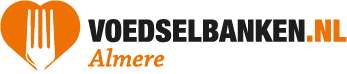 Bestellijst thuisbezorging 2024Spelregels voor bestellen met de bestellijstU heeft een medische verklaring van uw hulpverlener of behandelaarU heeft toestemming van de Voedselbank Almere om de boodschappen thuisbezorgd te krijgenDe getoonde prijzen en artikelen zijn een indicatie, deze kunnen afwijkenBestellingen worden op vrijdag (rond het middaguur) bezorgdU krijgt 1x per maand boodschappen thuisbezorgdDe ingevulde bestellijst mailen naar;  winkel@voedselbankalmere.nlHierbij bestel ik, zolang mijn saldo én de voorraad strekt, de onderstaande producten;Prijs €Groente blik/pot (groot)AantalPrijs €Houdbaar diverseAantal0,89Wortelen0,99Augurk1,09Appelmoes0,69Vleesjus0,58Kidneybonen0,65Azijn1,11Witte bonen in tomatensaus0,85Kloppudding1,69Doperwten0,84Mosterd1,09Bruine Bonen1,99Olie1,05Mais0,59Paneermeel1,19Sperziebonen0,65Zout0,59Rode kool met appel2,09Aardappelpuree1,75Rode bieten met uiKoekSnoepChips/ nootjesPrijs €Pasta/saus/visAantalPrijs €RijstAantal1,15Haring in tomatensaus0,85Nasi/bami mix1,85Macaroni1,99Macaroni/spaghetti mix0,95Spaghetti1,25Witte rijst0,69Tomatenblokjes1,19Zilvervliesrijst1,39Tonijn in waterPrijs €DeegwarenAantalPrijs €VleesconservenAantal0,95Pannenkoekenmix1,99Knakworst/ hotdogs0,89TarwebloemRookworst0,99Zelfrijzend bakmeelPrijs €Koffie/theeAantalPrijs €Soep in zak/blikAantal4,69Coffeepads1,99Erwtensoep3,59DE Koffie snelfiltermaling1,99Groentesoep0,45Earl grey thee 20 stuks1,99Kippensoep0,45Engelse thee 20 stuks1,99Tomatensoep0,79Vruchten thee 20 stuks0,99Koffiemelk1,35Cup a Soup (diverse)0,89Koffiefilters no40,59Bouillonblokjes (kip)3,19Oploskoffie1,04Suiker1,65KoffiecreamerPrijs €Brood/beleg/vervangersAantalPrijs €DrinkenAantal0,99Appelstroop1,79Appelsap Chocolademelk2,29Brinta1,09Houdbare melk 1,65Cornflakes1,49Sinaasappelsap1,19Crackers1,19Siroop/limonade2,19Hagelslag melk/puur0,79Havermout1,19Jam3,79Pindakaas2,19Sandwichspread1,25Brood wit/bruin2,59Chocoladepasta0,85Ontbijtkoek1,99HoningPrijsVerzorgingAantalPrijsSchoonmaakmiddelAantal1,59Douchgel1,19AfwasmiddelVanaf 0,99Damesverband 0,99Allesreiniger (Citronella)1,29Shampoo2,10Keukenrollen 2 stuks1,19Tandenborstel 4 stuks4,49Wasmiddel wit/kleur0,79Tandpasta1,75Toiletpapier 4 stuks1,00Zeep (Dove)Prijs €Baby benodigdhedenAantalPrijs €KoelingAantalVanaf 0,65Diverse baby groente/ fruithapjes0,99Bak boter6,99Luiers maat 2    45 stuks1,19Margarine6,99Luiers maat 3   56 stuks1,50Yakult 66,99Luiers maat 4   50 stuks2,00Yakult 86,99Luiers maat 5   44 stuks3,75Yakult 156,99Luiers maat 6   30 stuksPrijsVerse groente & fruit € 1,00 per stuk of verpakkingAantalPrijsVriezer Altijd 50% KortingAantalGratisAardappelsKip (filet)5 stuksAppelsAubergineVlees (varkens)BloemkoolBroccoliVlees (rund)Chinese koolCourgetteVisIJsbergslaKomkommerVegaPaksoiPaprika rood/groen5 stuksPeren 4 stuksSinaasappels500 grSperziebonenSpitskool500 grTomaten1 kgUien3 stuksPreiEvt. verzoeken en/of opmerkingen;           Graag onderstaande gegevens invullenAchternaam:Adres:Telefoonnummer:Pasnummer: